RYSUNEK 11Kontener 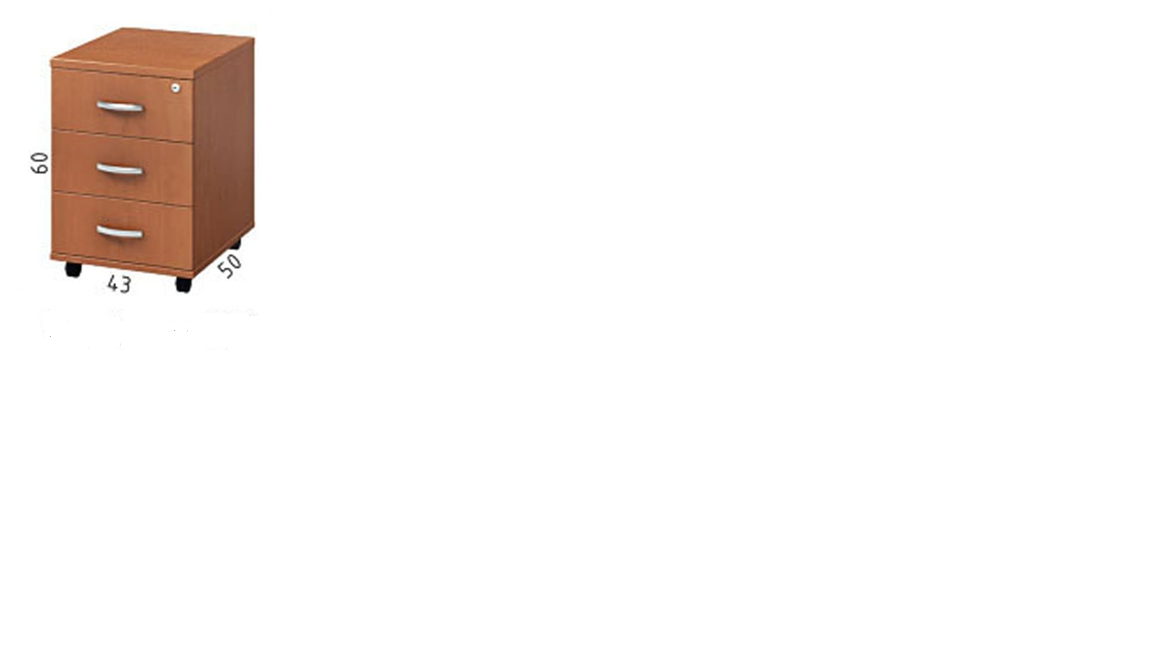 